Составитель: Гладкова О.Л.Образовательные области: Художественно – эстетическое развитие, Социально – коммуникативное развитие.Тема занятия: нетрадиционная техника рисования «Эбру»Возрастная группа: подгот.гр. (6-7 лет)Цель занятия: Создание рисунка цветка в нетрадиционной технике рисования «Эбру».Задачи занятия:Обучающие: - познакомить с нетрадиционной техникой рисования «Эбру»;- формировать умение создавать рисунок по инструкции.Развивающие:- развивать интерес к изобразительной деятельности через нетрадиционные техники рисования «Эбру»;-  развивать творческие способности; воображение, память, мелкую моторику.Воспитательные:- воспитывать сотруднические отношения со сверстниками и взрослыми;- воспитывать аккуратность, усидчивость 	                                                    Сценарный план занятияВолшебник: Здравствуйте! Не подскажите ли вы мне, куда я попал? Где мы с вами находимся? Что это за здание? (ответы детей)Волшебник: Я очень рад! Разрешите представиться, меня зовут Гудвин. Прибыл я с самого Изумрудного города.  Кем я работаю? Я работаю волшебником. А вот есть у меня знакомая, она работает парикмахером, и ее тоже иногда называют настоящей волшебницей. Как вы думаете, почему ее называют волшебницей?
Дети: (отвечают)(Доп. вопросы, если дети затрудняются: Вы знаете, чем занимается парикмахер? Она делает людей красивыми? Можно назвать эту работу волшебной?)(ответы детей)Волшебник: Конечно, она любого может сделать красивым. Ребята, а какие еще профессии можно назвать волшебными? Дети: (отвечают) А почему?Можно ли назвать профессию врача волшебной? Почему профессию полицейского можно считать волшебной?Дети: (отвечают) Волшебник: Выходит, что любой человек может стать волшебником, правильно?Дети: (отвечают) Волшебник: А хотели бы вы стать настоящими волшебниками? Дети: (отвечают) Волшебник: Тогда я вас приглашаю в свою мастерскую. Для того чтобы туда попасть, вам нужно произнести волшебные слова. Раз, два, покружисьВ мастерской окажись!Волшебник: Ну, вот мы и на месте! Это моя мастерская. (показ рисунков)Ребята, познакомьтесь – это Фея, моя помощница. Она сегодня вам будет помогать.Волшебник: Ребята, мы предлагаем вам создать вот такие волшебные рисунки, а волшебные они потому, что мы на них не рисовали, а рисунок появился. Фея: Хотите узнать, как это получилось? (ответы детей) Но запомните, что  приступать к работе в нашей мастерской можно только по волшебной команде. Крибли, крабли, бумс! Волшебник: Ребята, подходите к Фее, она вам все покажет. Фея: - А теперь: Крибле, крабле, бумс! (дети, подходят к столу и смотрят, как волшебник выполняет рисунок)Фея: Итак, для  волшебства:    Нужно взять  волшебную кисть в руку и, придерживая стаканчик, погрузить ее в краску, затем слегка прижать к стенке стакана, чтобы лишняя краска стекла в стаканчик.  И постукивать сверху по кисти так, чтобы по воде разбрызгивались мелкие капельки краски.     Не нужно сильно стучать по кисти, чтобы не разбрызгать краски мимо поддона.      Цвет краски можно будет выбрать любой. Помните, что волшебную кисточку следует вытирать перед каждым нанесением краски. Затем нужно  будет взять шило (шпажка) и поставить кляксу на поверхности жидкости. Теперь нужно взять другую краску и этой же шпажкой, предварительно ее, вытирая салфеткой, нанести следующую кляксу в центр предыдущего круга. Таких кругов нужно сделать 3-4. Теперь приступаем к рисованию цветка, нужно от краёв большого круга вести шпажкой по поверхности жидкости до центра маленького круга симметрично. Рисунок готов.Теперь нужно взять бумагу, аккуратно промокнуть ее в нашем волшебном поддоне. После не спеша достать лист через бортик, чтобы лишняя вода осталась в нём.Фея: Вот наш рисунок и готов!Физкультминутка. Бабочка
Спал цветок и вдруг проснулся, (Туловище вправо, влево.)
Больше спать не захотел, (Туловище вперед, назад.)
Шевельнулся, потянулся, (Руки вверх, потянуться.)
Взвился вверх и полетел. (Руки вверх, вправо, влево.)
Солнце утром лишь проснется,
Бабочка кружит и вьется. (Покружиться.)Волшебник: Ребята, а теперь вы занимайте свои рабочие места и начинайте выполнять свой рисунок. Крибле, крабле, бумс!Дети с помощью волшебника и Феи выполняют рисунки.Волшебник: Ребята, этим рисункам обязательно нужно высохнуть. Как только это произойдет, я передам их вашему воспитателю, а нам пора возвращаться в Детский сад. Давайте произнесём волшебные слова, чтобы вернуться в детский сад:Раз, два, покружисьВ детском саду окажись!Волшебник: Вот мы и вернулись в детский сад!
Рефлексия: -Ребята, кем вы сегодня были? -Какое волшебство мы совершили? -А почему эти рисунки можно назвать волшебными?Волшебник: Вы сегодня стали настоящими волшебниками! Вы смогли без карандашей и фломастеров создать рисунок на бумаге!Волшебник: Как с вами весело и интересно! Но нам пора возвращаться обратно в страну сказок и волшебства. Ребята, вы большие молодцы!Давайте все похлопаем,Ножками потопаем. Ручками помашем, «До свидания» скажем.                        Волшебник: Ой-ой-ой, я же совсем забыл, у меня для вас подарок был! Ой, а где же он? Неужели потерял? Что же делать? Придумал!У меня же есть волшебная коробочка? Тут пока пусто (показывает)А теперь повторяйте за мной:                       Ты коробочка крутись,
                      И подарок появись!(волшебник открывает коробку и достает оттуда буклет, отдает детям)Волшебник: Прочитав эти странички, вы узнаете о секретах волшебного рисования. 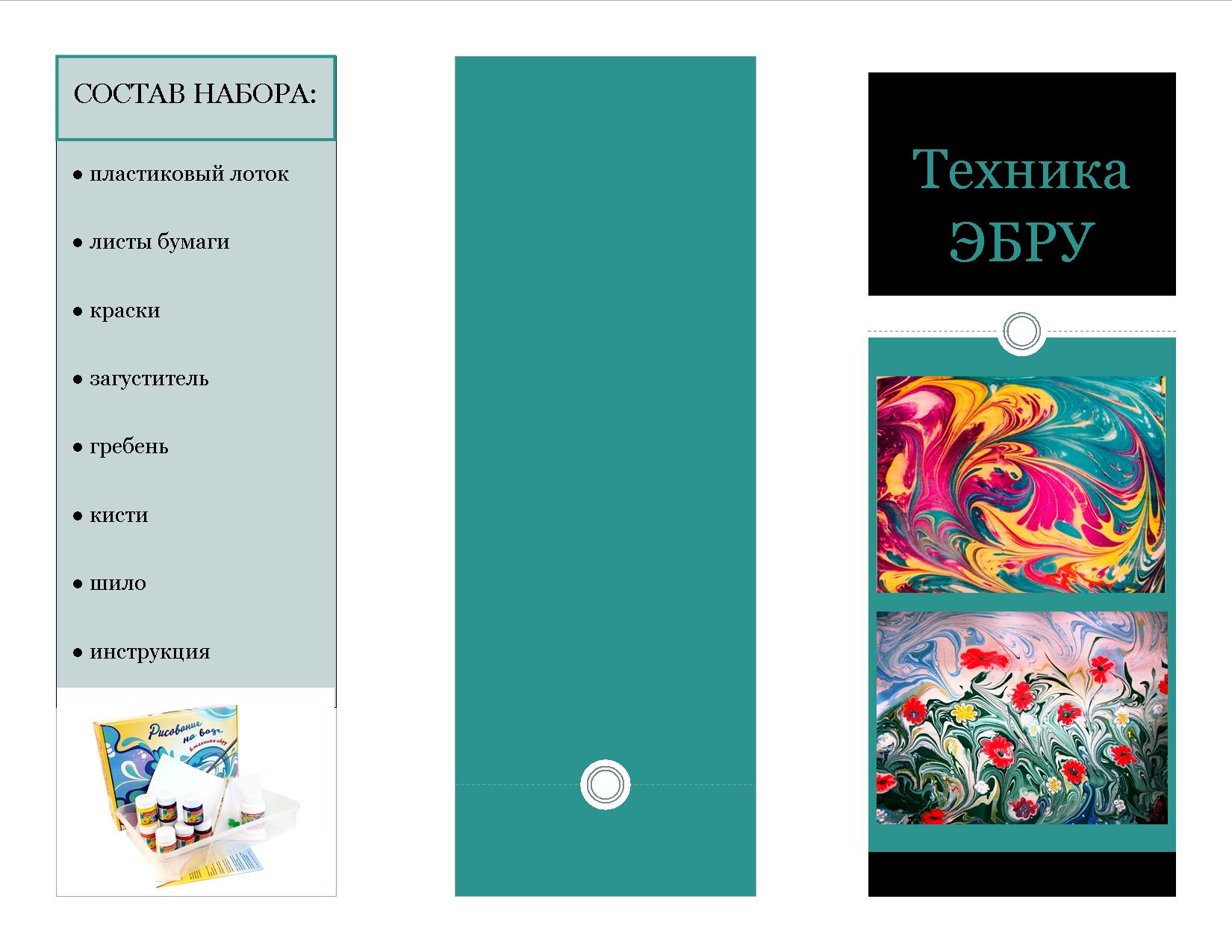 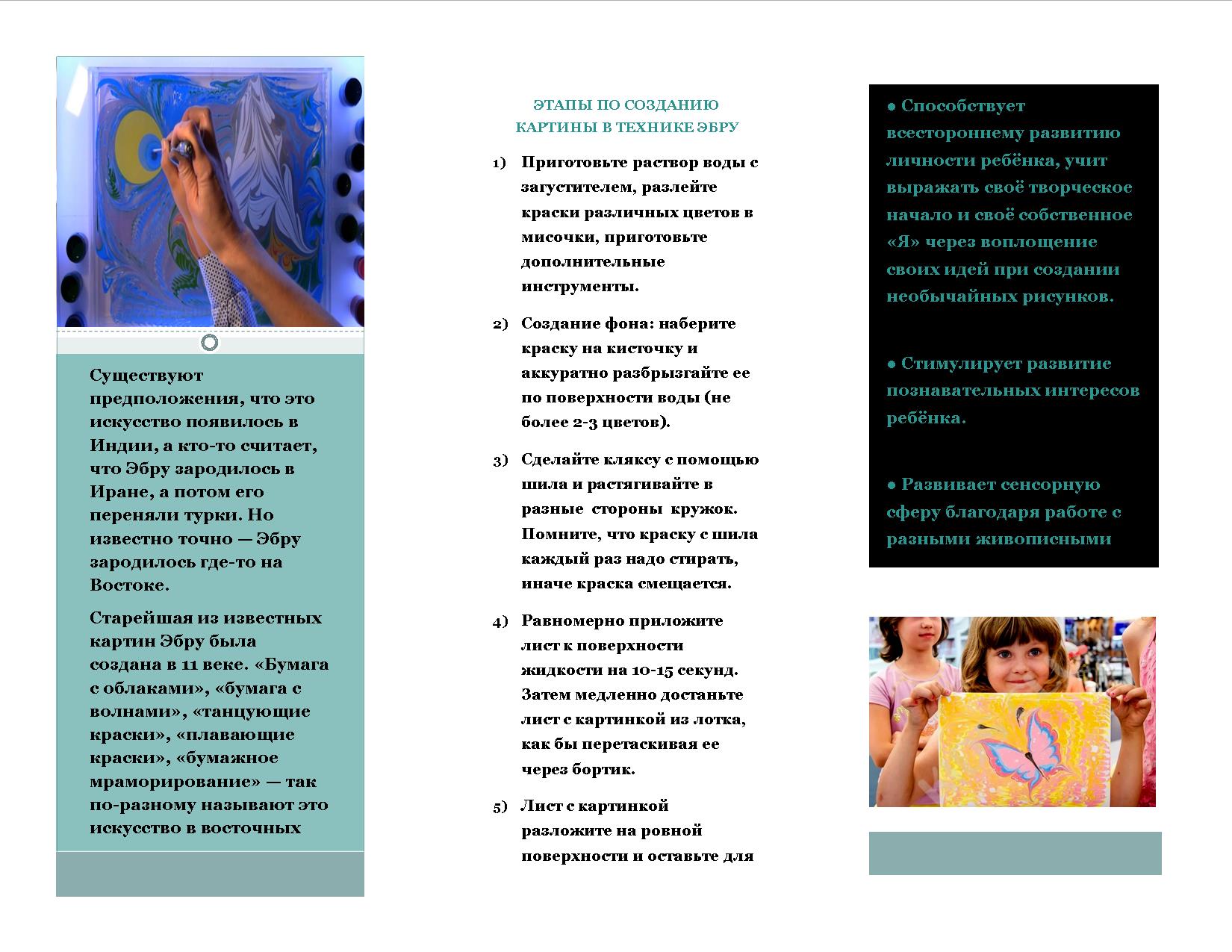 